Priorities for the WeekWeekly Calendar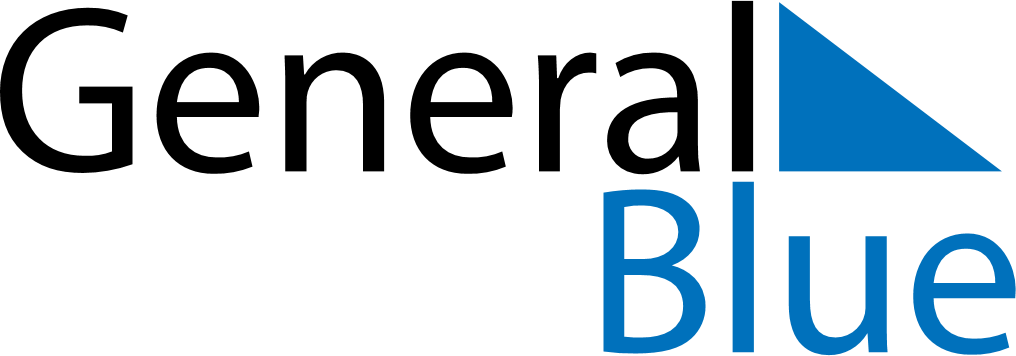 May 2, 2022 - May 8, 2022Weekly CalendarMay 2, 2022 - May 8, 2022Weekly CalendarMay 2, 2022 - May 8, 2022Weekly CalendarMay 2, 2022 - May 8, 2022Weekly CalendarMay 2, 2022 - May 8, 2022Weekly CalendarMay 2, 2022 - May 8, 2022Weekly CalendarMay 2, 2022 - May 8, 2022Weekly CalendarMay 2, 2022 - May 8, 2022MONMay 02TUEMay 03WEDMay 04THUMay 05FRIMay 06SATMay 07SUNMay 086 AM7 AM8 AM9 AM10 AM11 AM12 PM1 PM2 PM3 PM4 PM5 PM6 PM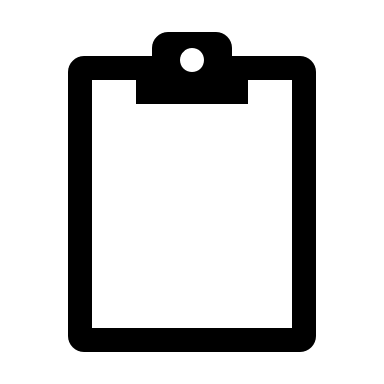 